Allegato BTABELLA DI VALUTAZIONE TITOLIPiano Nazionale Di Ripresa E Resilienza - Missione 4: Istruzione E Ricerca - Componente 1 Potenziamento dell’offerta dei servizi di istruzione: dagli asili nido alle Università - Investimento 1.4: Intervento straordinario finalizzato alla riduzione dei divari territoriali nelle scuole secondarie di primo e di secondo grado e alla lotta alla dispersione scolastica - Azioni di prevenzione e contrasto della dispersione scolasticaCNP: M4C1I1.4-2022-981-P-11626CUP: F24D22002640006Titolo del progetto: Mettiamoci in gioco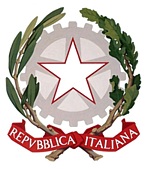 I.S.I.S.S. “Padre Salvatore Lener”Via Leonardo Da Vinci I Traversa, n° 4 81025 MARCIANISE (CE)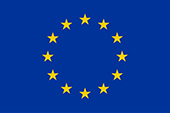 Settore Economico: Amministrazione, Finanza e Marketing – Sistemi Informativi Aziendali – TurismoSettore Tecnologico: Costruzioni, Ambiente e TerritorioSettore Servizi: Servizi Socio Sanitari – Articolazioni: Odontotecnico e OtticoSettore Economico: Amministrazione, Finanza e Marketing – Sistemi Informativi Aziendali – TurismoSettore Tecnologico: Costruzioni, Ambiente e TerritorioSettore Servizi: Servizi Socio Sanitari – Articolazioni: Odontotecnico e OtticoC. Fisc.:93090320610 –Cod. Mecc.: CEIS03900D – Distretto n°14 – Ambito: CAM 07 – Cod. Uff.: UFK5VJ – tel/Fax 0823 839364C. Fisc.:93090320610 –Cod. Mecc.: CEIS03900D – Distretto n°14 – Ambito: CAM 07 – Cod. Uff.: UFK5VJ – tel/Fax 0823 839364C. Fisc.:93090320610 –Cod. Mecc.: CEIS03900D – Distretto n°14 – Ambito: CAM 07 – Cod. Uff.: UFK5VJ – tel/Fax 0823 839364C. Fisc.:93090320610 –Cod. Mecc.: CEIS03900D – Distretto n°14 – Ambito: CAM 07 – Cod. Uff.: UFK5VJ – tel/Fax 0823 839364GRIGLIA DI VALUTAZIONE DEI TITOLI PER COMPONENTI DEL TEAM DISPERSIONEGRIGLIA DI VALUTAZIONE DEI TITOLI PER COMPONENTI DEL TEAM DISPERSIONEGRIGLIA DI VALUTAZIONE DEI TITOLI PER COMPONENTI DEL TEAM DISPERSIONEDa compilareA cura  delcandidatoDa compilare a cura della commissione o DSL'ISTRUZIONE,LAFORMAZIONE NELLOSPECIFICOSETTOREINCUISICONCORREL'ISTRUZIONE,LAFORMAZIONE NELLOSPECIFICOSETTOREINCUISICONCORREL'ISTRUZIONE,LAFORMAZIONE NELLOSPECIFICOSETTOREINCUISICONCORREMaster  e/o corso di perfezionamento    PUNTIMAXMaster  e/o corso di perfezionamento 5 cad1Corsi di formazione   attinente/il’oggetto dell’incarico scelto con rilascio attestato.5 cad1LECERTIFICAZIONIOTTENUTENELLOSPECIFICOSETTOREINCUISICONCORRELECERTIFICAZIONIOTTENUTENELLOSPECIFICOSETTOREINCUISICONCORRELECERTIFICAZIONIOTTENUTENELLOSPECIFICOSETTOREINCUISICONCORRECOMPETENZE I.C.T. CERTIFICATE riconosciute dal MIUR   5 cadMax  2certificazioniLEESPERIENZE NELLOSPECIFICOSETTOREINCUISICONCORRELEESPERIENZE NELLOSPECIFICOSETTOREINCUISICONCORRELEESPERIENZE NELLOSPECIFICOSETTOREINCUISICONCORREINCARICHI della stessa natura in progetti Erasmus e P.O.N. organizzati da Università, INDIRE, ex  IRRE, Ufficicentrali o periferici del MIUR (USR), Istituzioni Scolastiche, centri di ricerca e enti di formazione e associazioni accreditati dal MIUR, ISFOL, FORMEZ, INVALSI, da Enti e dale Regioni 2,5 cadMax 8 incarichiANZIANITÀ DI SERVIZIODa 0 a 25 anni1 cadMax 25 anniAver partecipato alla progettazione e all’analisi del contesto e mappatura dei rischi propedeutiche all’avvio del progetto   Da 0 a 20Max 20 puntiColloquio con il D.S.    Da 0 a 15Max 15 puntiTOTALE100100dataFIRMA_________________________________________________________